TP2 GCScion 436-GC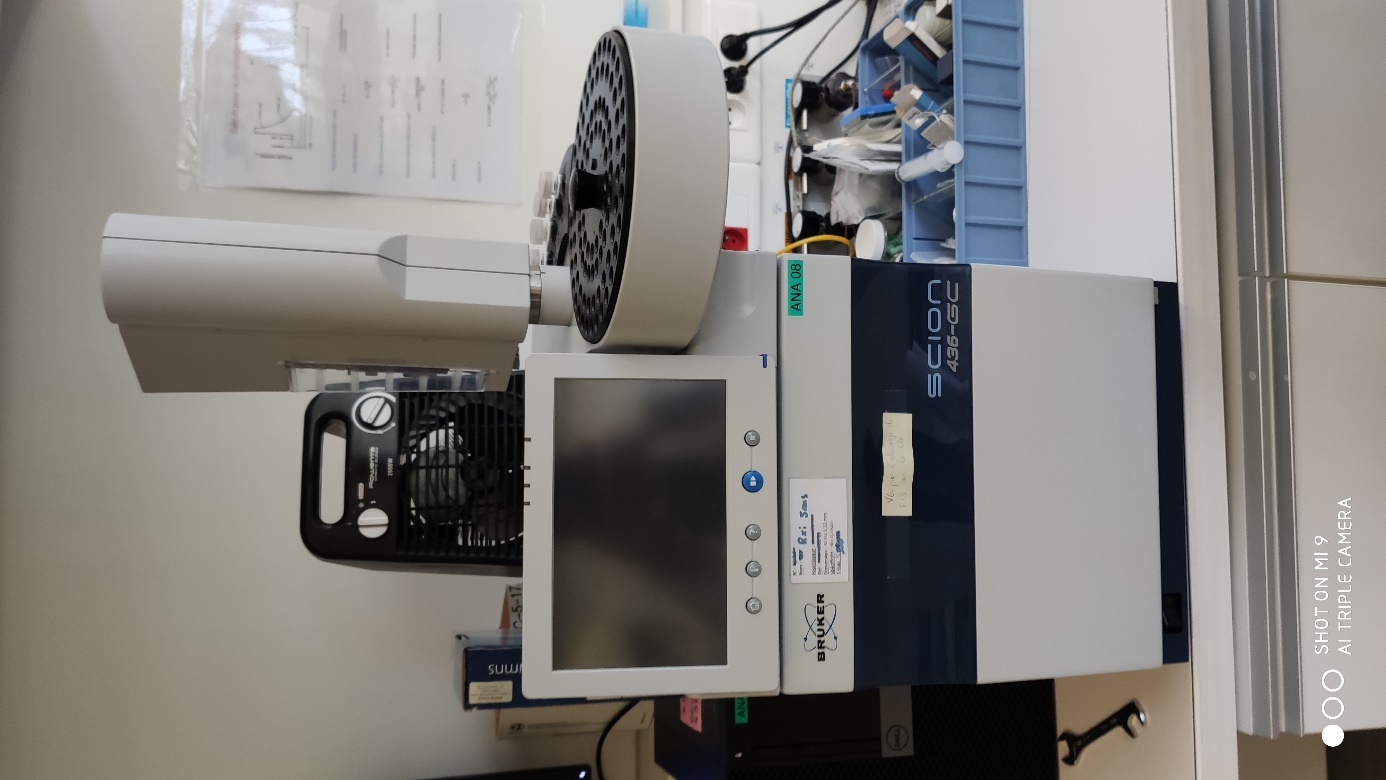 Figure 1 Instrument with sampler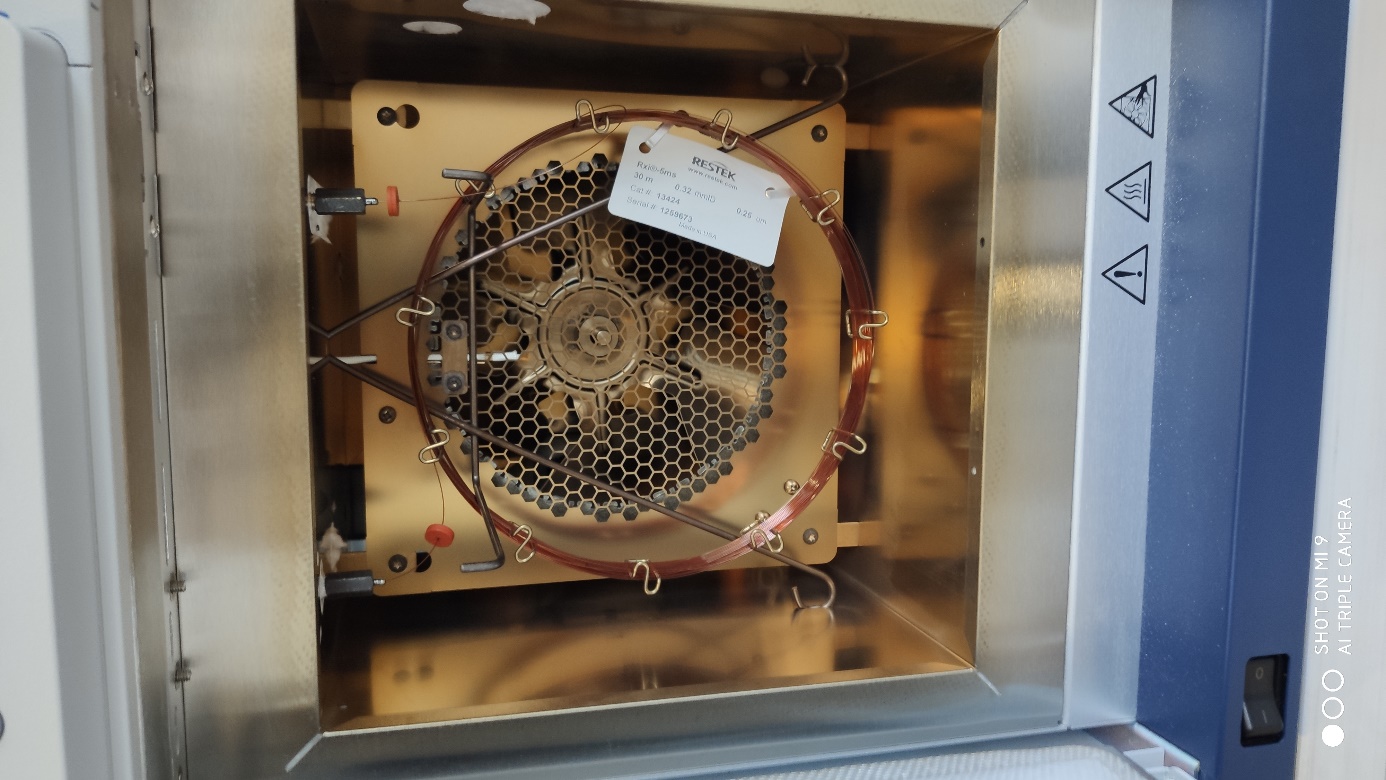 Figure  Oven and column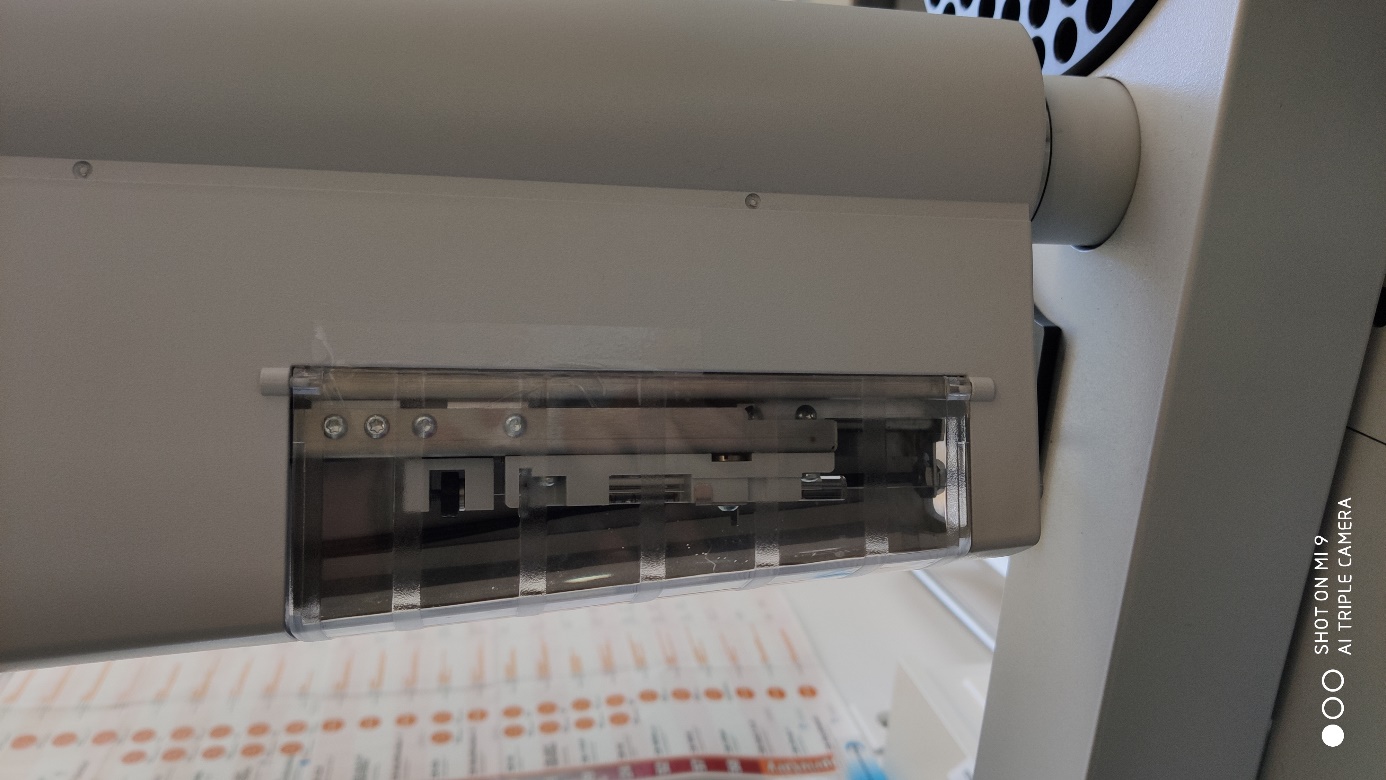 Figure  Syringe in autosampler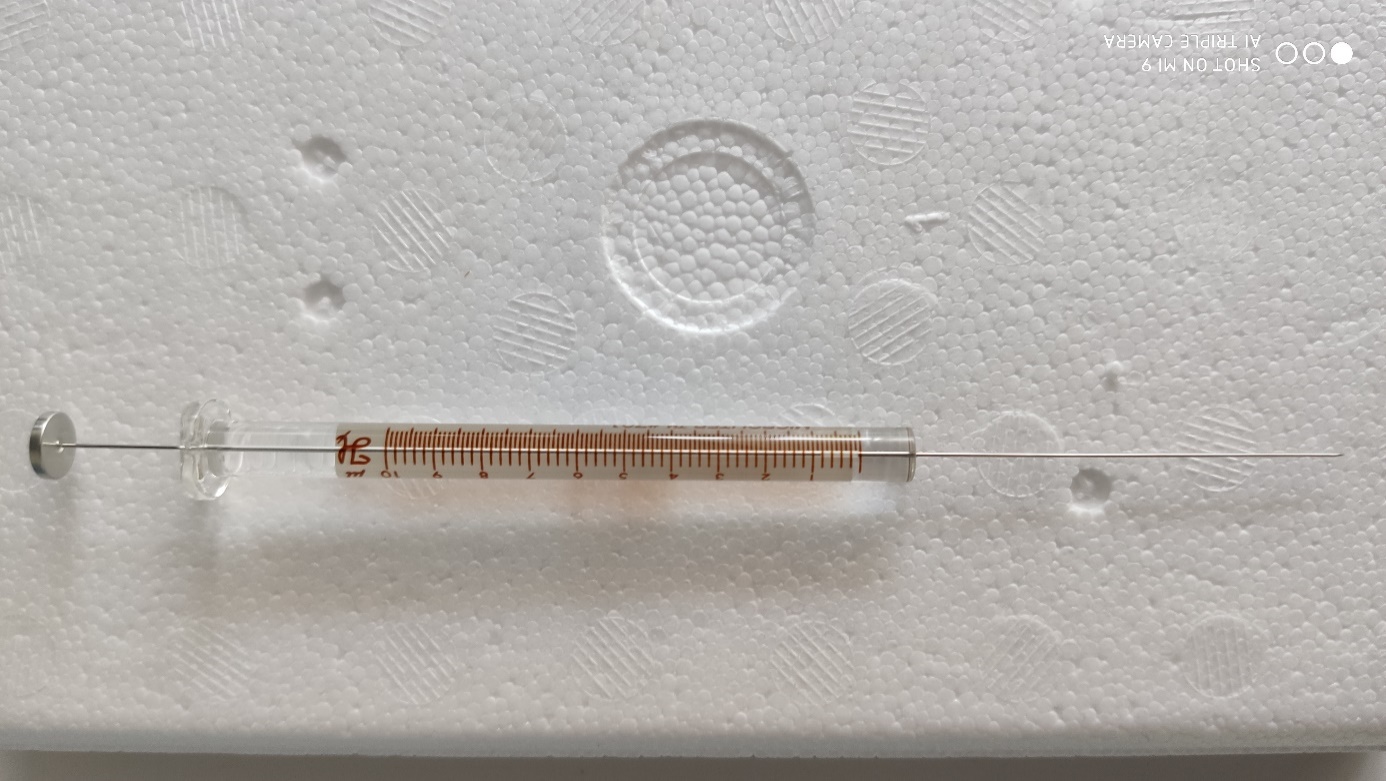 Figure  Syringe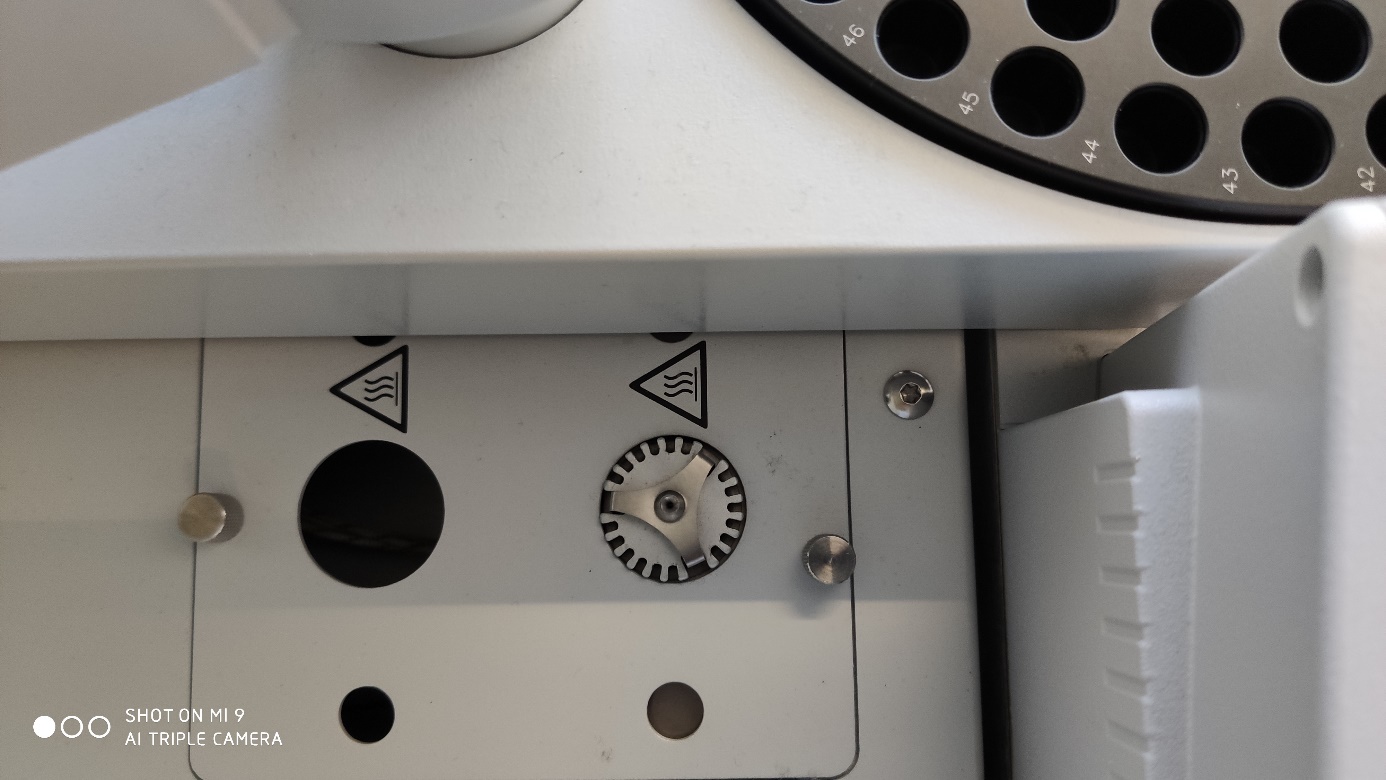 Figure  Injector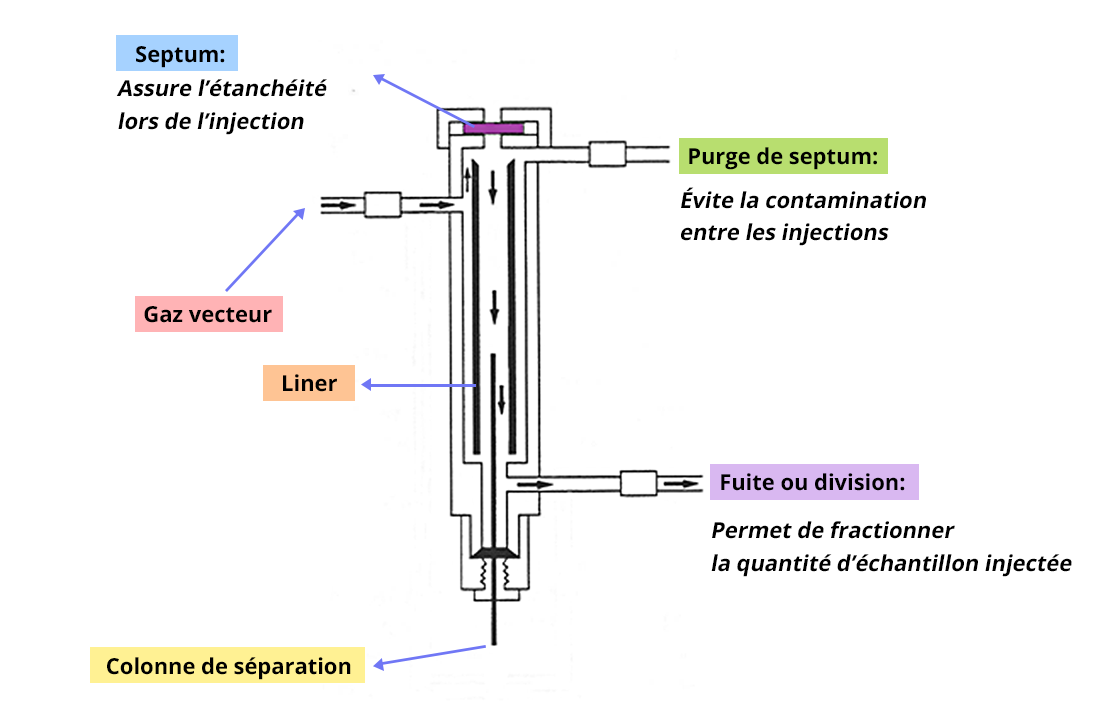 Figure 6 Diagram of an injector split/spliless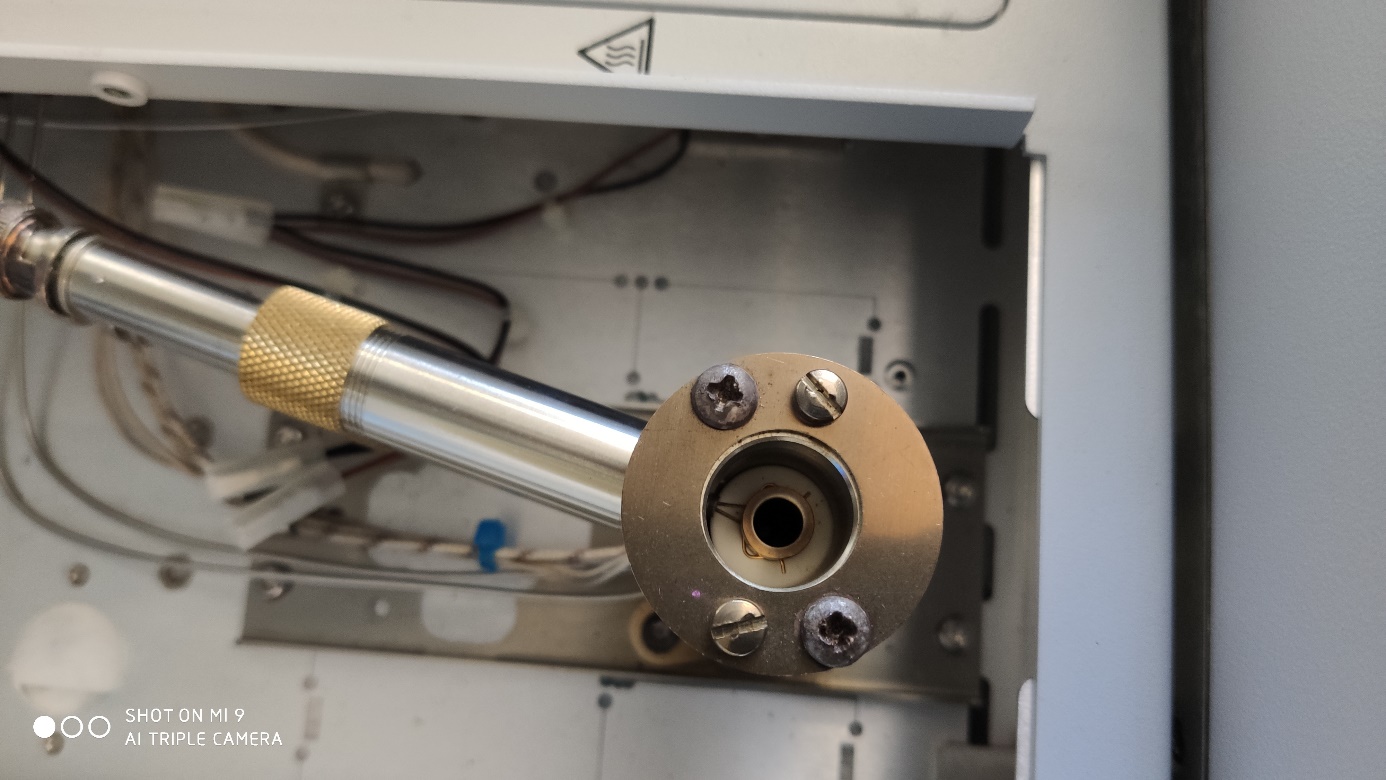 Figure  Flame Ionization Detector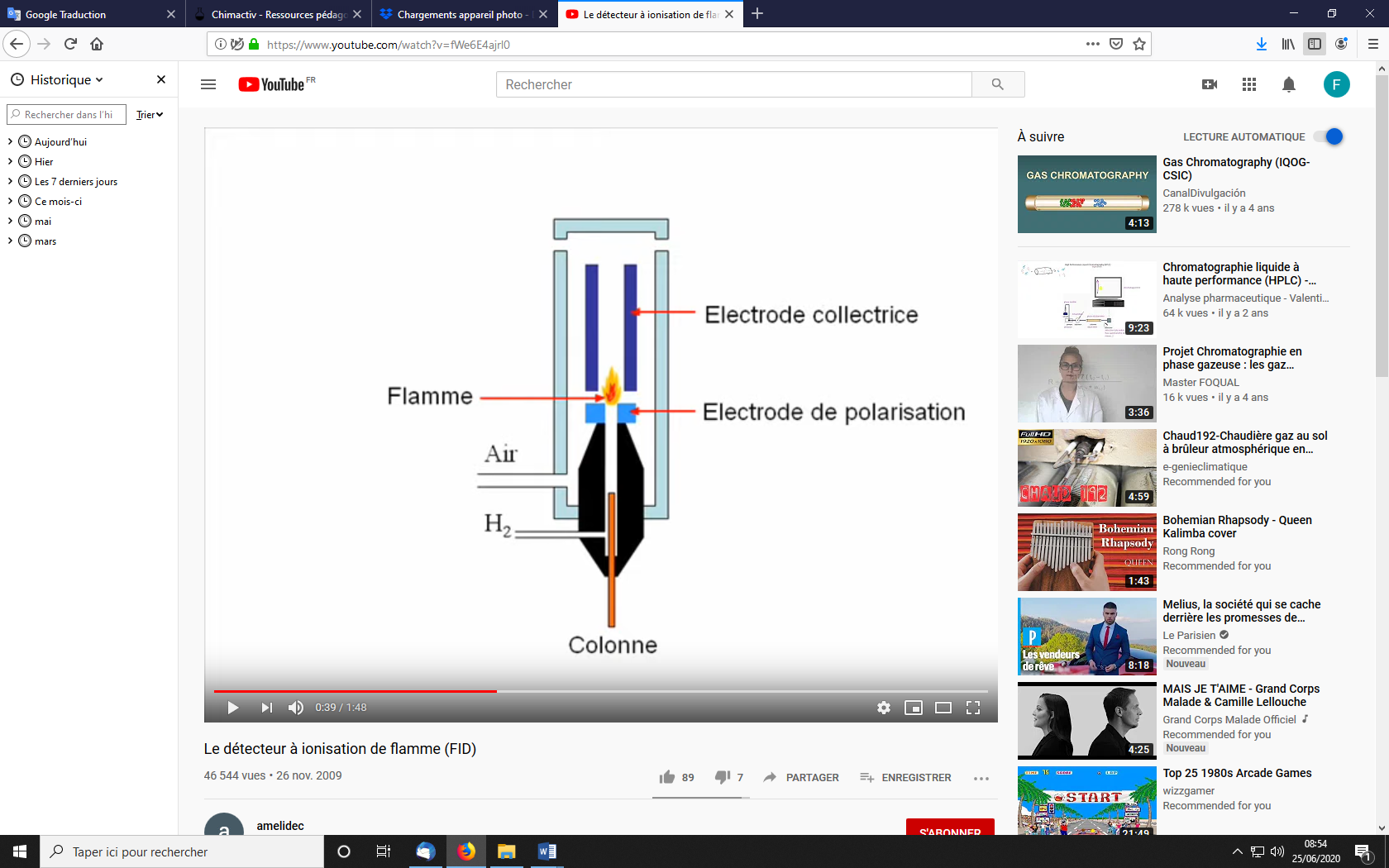 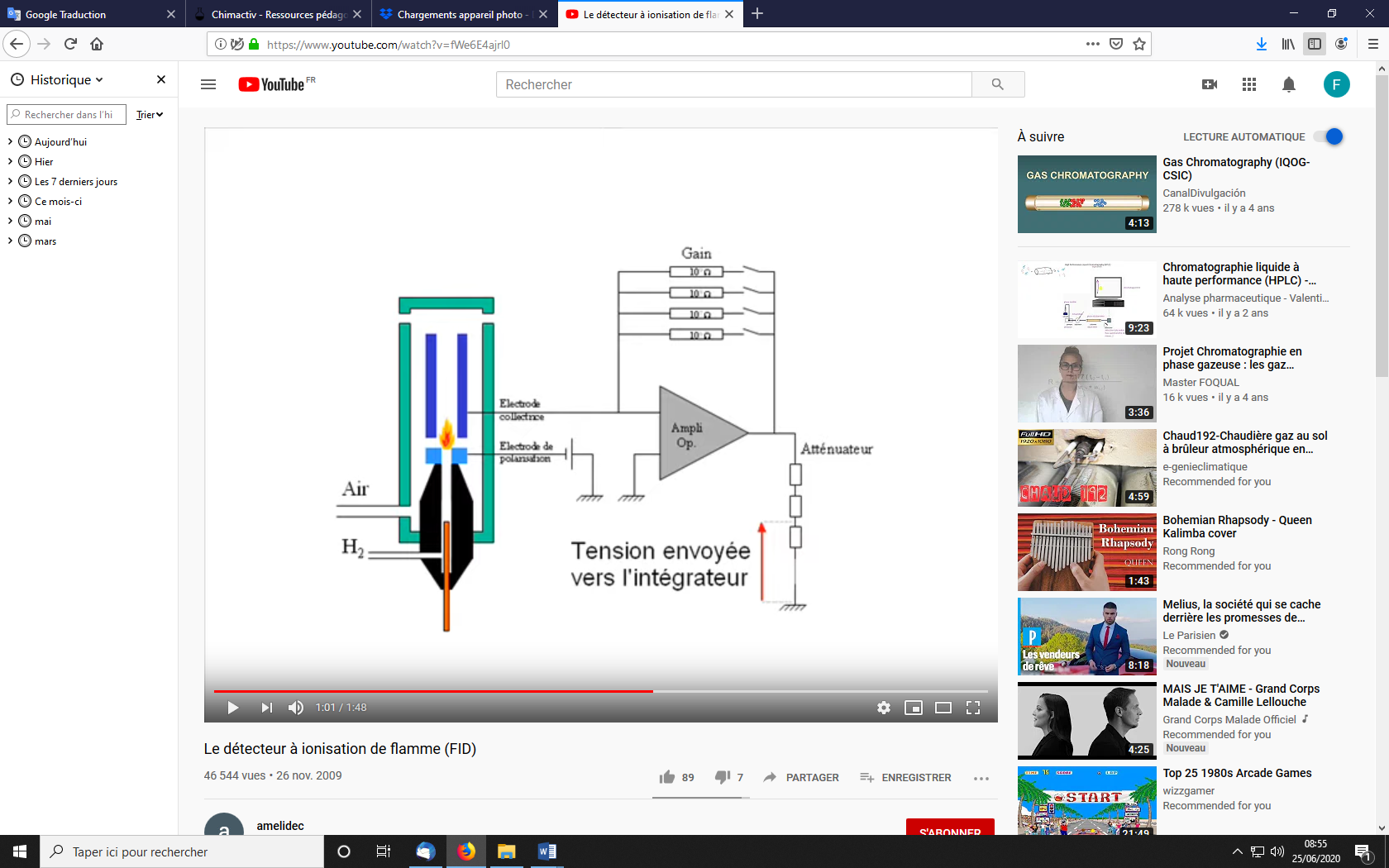 Figure -9 Flame Ionization Detector diagram